ЧЕРКАСЬКА ОБЛАСНА РАДАГОЛОВАР О З П О Р Я Д Ж Е Н Н Я31.10.2019                                                                                        № 472-рПро внесення зміндо розпорядження обласної радивід 08.10.2019 № 431-рВідповідно до статті 56 Закону України "Про місцеве самоврядування
в Україні", враховуючи заяву Сельодкіної О.Г. від 25.10.2019, лист Департаменту освіти і науки Черкаської обласної державної адміністрації
від 30.10.2019 № 02/11-02.1/2307:1. Внести до складу комісії з проведення конкурсного відбору на зайняття посади директора КОМУНАЛЬНОГО ЗАКЛАДУ "БАБАНСЬКА СПЕЦІАЛЬНА ЗАГАЛЬНООСВІТНЯ ШКОЛА-ІНТЕРНАТ І-ІІ СТУПЕНІВ ЧЕРКАСЬКОЇ ОБЛАСНОЇ РАДИ", утвореної розпорядженням обласної ради від 08.10.2019 № 431-р, такі зміни:1) вивести зі складу комісії:2) ввести до складу комісії:2. Контроль за виконанням розпорядження залишаю за собою
та покладаю на управління майном виконавчого апарату обласної ради.Перший заступник голови						В. ТАРАСЕНКОСЕЛЬОДКІНУОлену Григорівну‒виконуючу обов’язки директора, заступника  директора з навчальної роботи комунального закладу "Бабанська спеціальна загальноосвітня школа-інтернат І-ІІ ступенів Черкаської обласної ради";ПЕТРОВАВіталія Олександровича–начальника управління майном виконавчого апарату Черкаської обласної ради, секретаря комісії;ДАНИЛЕВСЬКОГОВалерія Вікторовича–директора Департаменту освіти і науки Черкаської обласної державної адміністрації, заступника голови комісії.МОСКАЛЮКТетяну Іванівну–головного спеціаліста відділу обліку
та використання майна управління майном виконавчого апарату Черкаської обласної ради, секретаря комісії;СІМУШІНУОксану Іванівну–заступника директора Департаменту ‒ начальника управління дошкільної, загальної середньої, інклюзивної та позашкільної освіти Департаменту освіти і науки Черкаської обласної державної адміністрації, заступника голови комісії.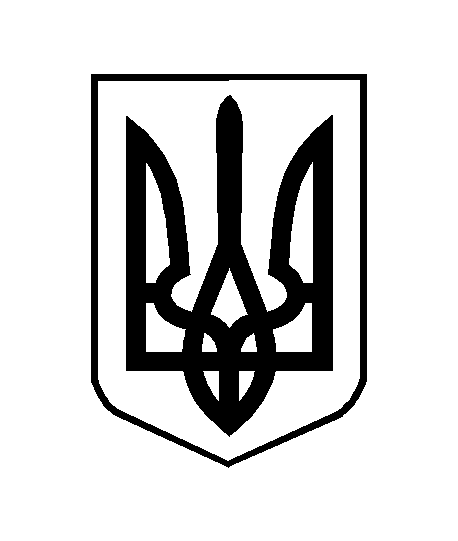 